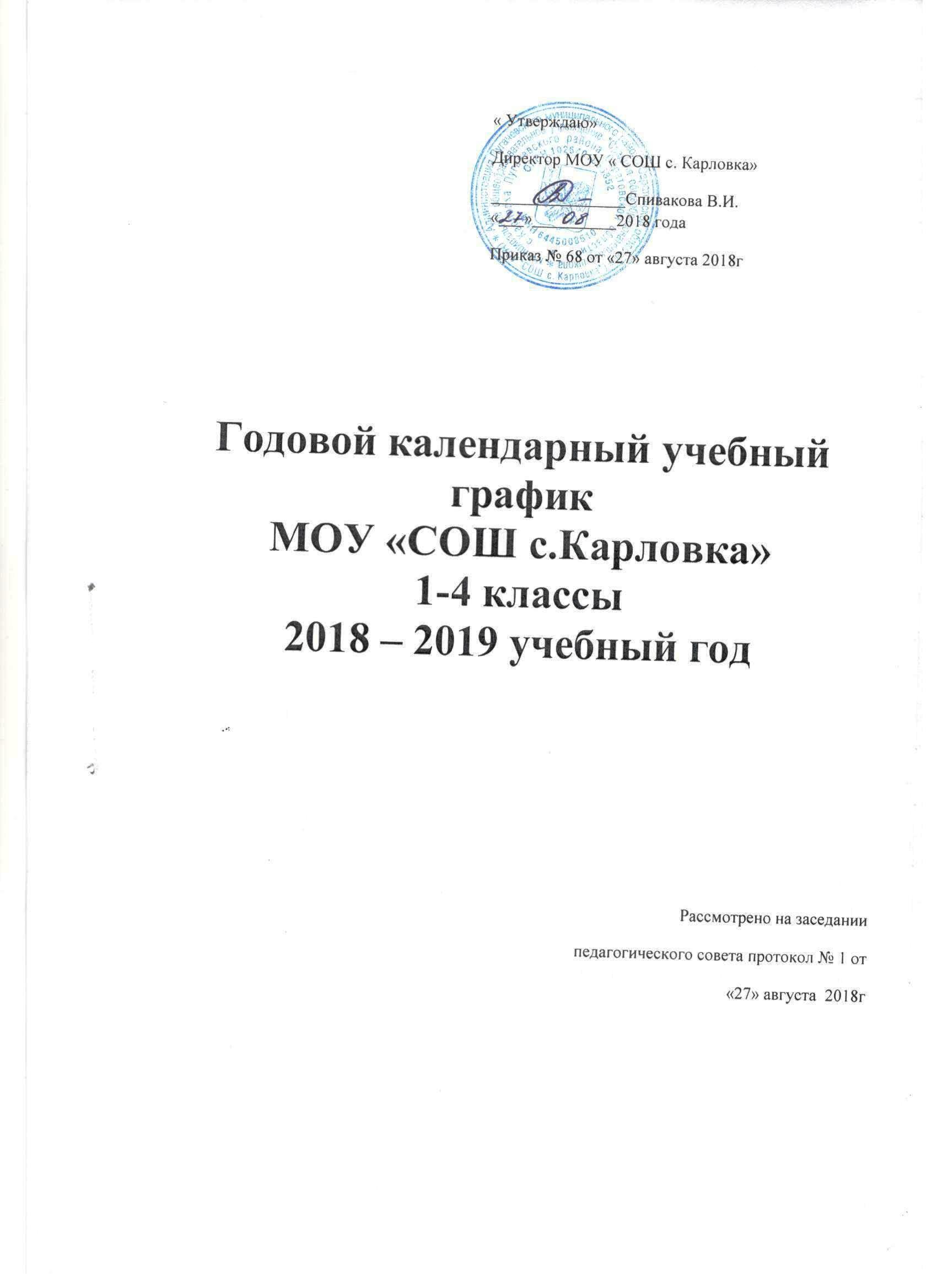 Общий режим работы школы: Школа открыта для доступа в течение 5 дней в неделю с понедельника по пятницу, выходными  днями являются суббота и воскресенье. В праздничные дни (установленные законодательством РФ) образовательное учреждение не работает.В каникулярные дни соблюдается общий режим работы школы.Годовой календарный учебный график на 2018-2019 учебный год регламентируется следующими документами: Приказы директора школы: О режиме работы школы на учебный год Об организации питания  Об организованном окончании четверти, полугодия, учебного года  О работе в выходные и праздничные дни. Расписанием: Учебных занятий, Внеурочных занятий (кружки, секции), Графики дежурств:  классных коллективов  педагогов в рекреациях и в столовой школы дежурных администраторов Работа с родителямиТематика общешкольных родительских собранийна 2018-2019 учебный год.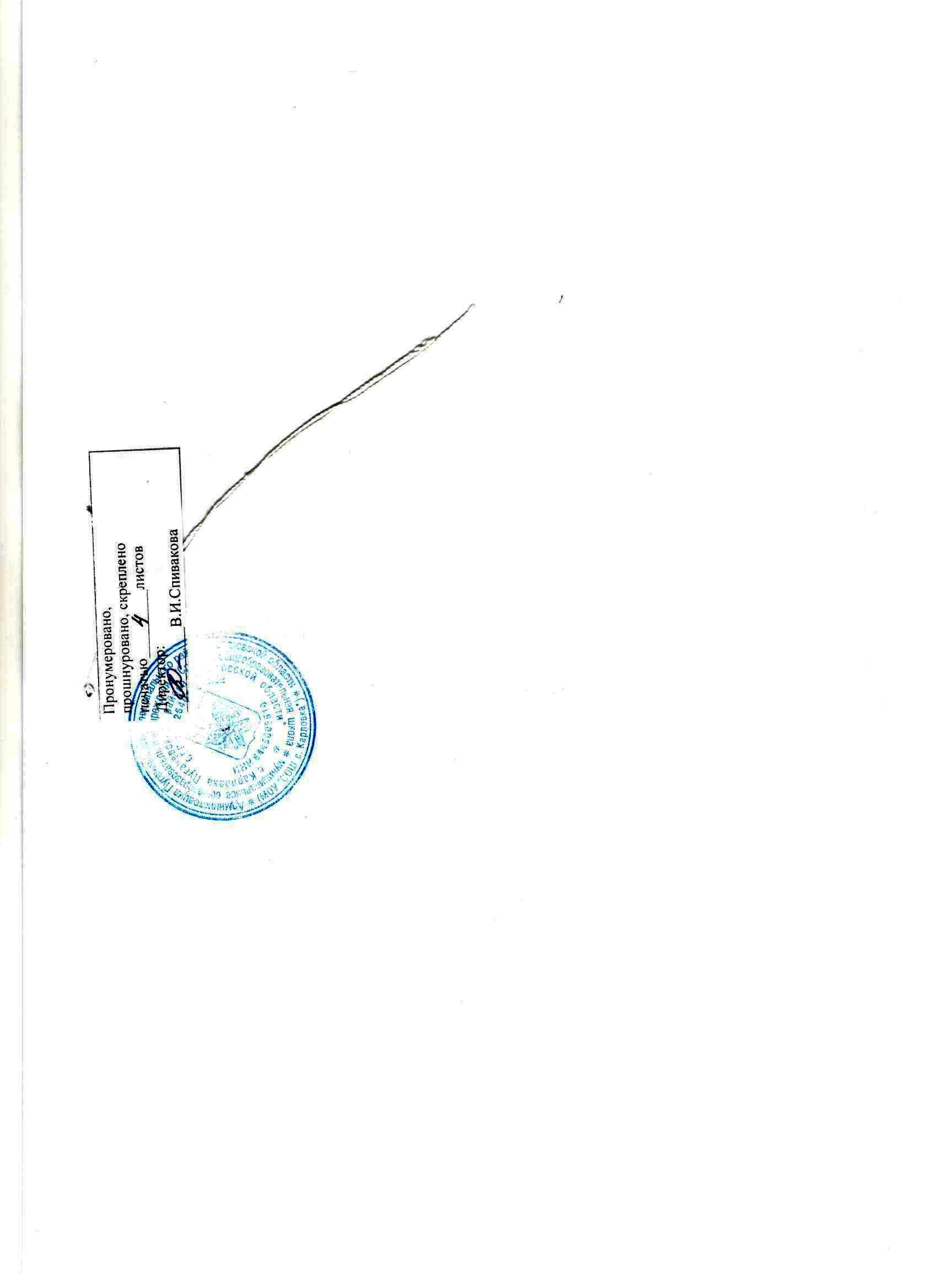 Продолжительность учебного годаУчебный год на I уровне  обучения делится на 4 четверти. Продолжительность каникул в течение учебного года составляет не менее 30 календарных дней и регулируется ежегодно Годовым календарным учебным графиком с соблюдением сроков каникулярного времени, указанных в ежегодных распоряжениях Министерства образования Саратовской области. Для обучающихся 1 класса устанавливаются дополнительные каникулы в феврале месяце (7 календарных дней). Начало учебного года:1 сентября 2018г.-первый учебный день- 3 сентября 2018 года.Окончание учебного года: I ступень обучения:в 1-х-4-х классах – 25 мая 2019 годаПродолжительность учебного года в учебных неделях:1 класс – 33 недели2-4 классы – 34 неделиУчебные четверти: начало, окончание, продолжительность (в учебных неделях и днях)1-ая четверть:  с 01 сентября  по 28 октября 2018 года 8 учебных недель 2 дня; (58 дней)2-ая четверть: с 06 ноября по 27 декабря 2018 года 7 учебных недель 3 дня; (52 дня)3-ья четверть: с 10 января по 24 марта 2019года 10 учебных недель 4 дня; (74 дня)4-ая четверть: с 03 апреля  по 25 мая 2019 года 7  учебных недель 4 дня (53 дня).Дополнительные каникулы для учащихся 1 класса: с 18 февраля по 24 февраля 2019 года (7 дней)Количество учебных дней в неделю:-начальное общее образование  (1-4 классы)-     5 днейСменность занятий:-1-ая смена 1-4  классы   График каникулПромежуточная аттестация проводится по итогам освоения образовательной программы: на первом уровне обучения - за четверти.Начало учебных занятий:1 смена – 08.30Окончание учебных занятий:Расписание звонков:1 класс I полугодие :1 класс II полугодие:2-4 классы:Недельная нагрузка обучающихсяКоличество классов – комплектов в каждой параллели: I ступень обучения:4класса/3класса-комплектаРАСПИСАНИЕ работы кружков и секций  на 2018-19 учебный годОрганизация работы ГПД:№Название собрания, обсуждаемые вопросы.Дата проведенияОтветственные (приглашенные)1.Основные задачи организации учебно-воспитательного  процесса в школе на 2018/2019 учебный  год.1.«Бесконтрольность свободного времени - основная причина совершения правонарушений и преступлений»2.«Роль дополнительного образования в организации свободного время ребенка»   3.«О чем нужно помнить родителям, чтобы избежать ДДТТ»4. «Итоги ГИА-2018»Сентябрь2018Директор школы В.И.СпиваковаПсихолог школы Михеева Е.С.Заместитель директора по ВР Фролова Е.И.Заместитель директора по УВР Серпутько Л.П.2.«Особенности задач семьи и школы в воспитании и социализации ребёнка» 1. «Здоровье наше и наших детей»2.«Атмосфера жизни семьи как фактор физического и психического здоровья ребёнка»3.Профессиональное самоопределение учащихся. Значение выбора профессии в жизни человека. Декабрь 2018Директор школы В.И.СпиваковаПсихолог школы Михеева Е.С.Заместитель директора по ВР Сенновская С.В.3.«Социально-психологическое сопровождение образовательного процесса»1.«Актуальные  проблемы профилактики негативных проявлений среди учащихся»2.Приоритет семьи в воспитании ребёнка. Духовные ценности семьи.3.Охрана здоровья школьников. Роль семьи в формировании здорового образа жизни ребенка.Февраль 2019Директор школы В.И.СпиваковаПсихолог школы Михеева Е.С.Заместитель директора по ВР Сенновская С.В4.Деятельность  педагогического коллектива по созданию благоприятных условий для развития индивидуальных способностей учащихся.1.Особенности проведения промежуточной государственной итоговой аттестации в 2019 году.2.«Безопасность детей на дорогах в летний период»3.Организация летнего отдыха учащихся.4.Обеспечение комплексной безопасности детей      в период каникул.
     Апрель 2019Директор школы В.И.СпиваковаЗаместитель директора по учебно-воспитательной работе Л.П.СерпутькоЗаместитель директора по ВР Фролова Е.И.